Комитет по стандартам ВОИС (КСВ)Пятая сессияЖенева, 29 мая – 2 июня 2017 г.РЕКОМЕНДАЦИИ ОБ ОБЕСПЕЧЕНИИ ПЕРЕХОДА ОТ СТАНДАРТА ВОИС ST.25 К СТАНДАРТУ ВОИС ST.26Документ подготовлен СекретариатомКомитет по стандартам ВОИС (КСВ) на своей четвертой возобновленной сессии в марте 2016 г. принял решение изменить формулировку задачи № 44 следующим образом:  «подготовить рекомендации в отношении порядка перехода со стандарта ВОИС ST.25 на стандарт ST.26 и, по мере необходимости, предложение по пересмотру стандарта ВОИС ST.26».  Кроме того, КСВ поручил Целевой группе по SEQL представить предложение в отношении порядка перехода со стандарта ВОИС ST.25 на стандарт ST.26 для рассмотрения и одобрения в ходе следующей сессии Комитета.  (См. пункты 82–84 документа CWS/4BIS/16.)В русле решения КСВ Целевая группа по SEQL провела обсуждение возможных путей обеспечения перехода (от стандарта ST.25 к стандарту ST.26) с учетом потенциального влияния этого процесса на бизнес- и информационные (ИТ-) системы ведомств промышленной собственности (ПС) и заявителей на национальном, региональном и международном уровне.Учитывая актуальность перехода от стандарта ВОИС ST.25 к стандарту ST.26 для Договора о патентной кооперации (PCT) Целевая группа поручила Международному бюро обратиться к участникам системы PCT и членам КСВ с целью получения их мнений и комментариев, касающихся подготовки Группой предложения о переходе с одного стандартам на другой.  В ответ на это поручение Целевой группы Международное бюро направило ведомствам ПС, являющимся членами КСВ и/или выполняющим различные функции в рамках РСТ, и ряду неправительственных организаций и организаций, представляющих пользователей системы PCТ, совместное циркулярное письмо C.  PCT 1485/C.  CWS 75 от 18 ноября 2016 г.  Это циркулярное письмо размещено на веб-сайте ВОИС по адресу:  http://www.wipo.int/export/sites/www/cws/en/circulars/2016/cws-075.pdf.На циркулярное письмо ответили двадцать девять ведомств ПС и две группы пользователей.  Международное бюро препроводило информацию, полученную в ответ на это письмо, Целевой группе и представило анализ ответов на двадцать четвертой сессии Заседания международных органов в рамках PCT (ЗМО РСТ) в феврале 2017 г. (см. документ PCT/MIA/24/14).Члены Целевой группы обсудили ответы на циркулярное письмо C.  PCT 1485/ C. CWS 75 и вопросы перехода в ходе нескольких веб-конференций и по каналам своего электронного форума.  По итогам этих обсуждений Европейское патентное ведомство (ЕПВ) в качестве руководителя Целевой группы по SEQL представило предложение, озаглавленное «Рекомендации об обеспечении перехода от стандарта ВОИС ST.25 к стандарту ST.26», для рассмотрения вариантов перехода и принятия решения по этому вопросу на пятой сессии КСВ (см. приложение к настоящему документу).КСВ предлагается:	(a)	принять к сведению содержание настоящего документа;	(b)	рассмотреть вариант перехода, упомянутый в пункте 4 приложения к настоящему документу, и принять по нему решение;	(c)	рассмотреть вопрос о том, следует ли определять дату перехода с учетом даты международной подачи международных заявок или даты приоритета или заявителю должен быть предоставлен выбор, как упомянуто в пунктах5–7 приложения к настоящему документу, и принять по нему решение;	(d)	рассмотреть дату «январь 2022 г.» в качестве даты перехода, как упомянуто в пункте 8 приложения к настоящему документу, и принять в этой связи решение;  и	(e)	принять к сведению задания, определенные для выполнения Целевой группой по SEQL и упомянутые в пункте 9 приложения к настоящему документу.[Приложение следует]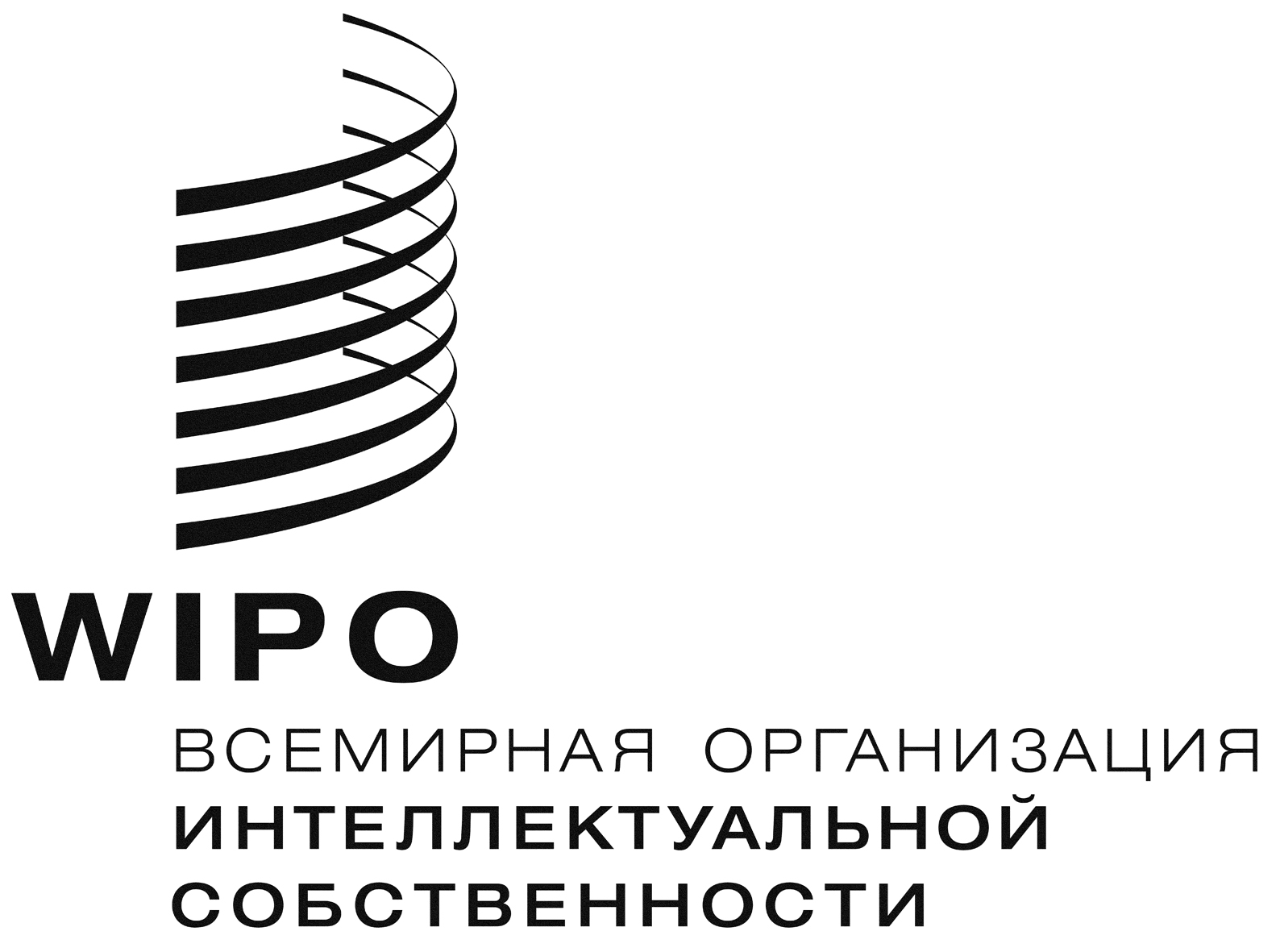 RCWS/5/7 Rev.1    CWS/5/7 Rev.1    CWS/5/7 Rev.1    оригинал:  английскийоригинал:  английскийоригинал:  английскийдата:  19 апреля 2017 г.дата:  19 апреля 2017 г.дата:  19 апреля 2017 г.